各位康寧人： 您好【1091學期五專前三年各項助學措施】~~敬請公告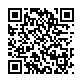 若需加印助學措施表單，請掃QRcord至課外組表單下載(臺北校區獎助學金)頁面查詢。~詳情請上本校學務處網頁查詢，若仍對下述相關事宜有疑問，請電02-26321181分機421、422詢問~------------------------------------------------------------------------------------------------------------------------------------學雜費減免  申請說明：至學校官網首頁「學雜費減免暨弱勢助學金申請」系統申請，再印出紙本申請書至課外活動組辦理。每學期皆須申請，依教育部規定可減免全部或部分學雜費。申請資格：軍公教遺族（給卹期限內及給卹期滿）   			2.現役軍人子女身心障礙學生		                        	4.身心障礙人士之子女低收入戶學生、中低收入戶學生                  6.原住民身分學生特殊境遇家庭之子女申請時間：109年5月18日至5月22日若您符合上列資格，請先完成線上申請作業並列印「申請書」，請父母親於家長簽名欄位簽名，再檢附證明文件至課外活動組辦理。【逾期恕不辦理，權益受損自行負責】。※檢附文件①申請書②相關身分證明文件(低收、中低收證明、身心障礙學生、子女繳交有效期限內之手冊影本、特殊境遇家庭之子女附公文)③新式戶口名簿(3個月內，含詳細記事。戶籍內應同時具有家長與學生之戶籍登錄，若戶籍不在同一處所需各備一份)④身心障礙類學生、子女繳交:前一年度家戶所得清單★低收入戶學生可申請低收免住宿，請於繳交學雜費減免資料時一併繳交低收入戶免住宿切結書。※五專前三年合併免學費申請條件：1.符合【低收入戶子女】、【身心障礙重度學生及子女】減免身分之同學，請選擇學雜費減免申請即可。2.符合【原住民】、【中低收收入戶】、【身心障礙輕、中度學生及子女】【特殊境遇家庭之子女】可合併申請高中職免學費。3.公教人員之子女，請由家長的公司做申請的動作。～符合以上資格者請於申請期限內至學務處課外組辦理減免學雜費手續～----------------------------------------------------------------------------------------------------------------------------------------------公私立高職(含五專前3年)免學費補助申請說明： 無特殊身分學生仍可申請。補助額度：符合本方案補助者，每生每學期補助學費金額。(本方案僅限補助學費部份，雜費及其他費用仍應依原有規定繳交。)重讀或降轉生請務必在申請表正面最下方處填寫清楚，若收到繳費單後發現金額有誤，請至學務處課外活動組詢問或改單。申請其他公家單位補助者，不得申請免學費，請在申請單上勾選不申請+已申請其他政府公費學費補助者。<續後頁>申請時間：109年5月18日至5月22日請至課外活動組登記，逾期恕不辦理，權益受損自行負責。申請資格：★符合[低收入戶子女]、[身心障礙重度學生及子女]減免身分之同學，請選擇學雜費減免申請即可。
★符合 [原住民]、[中低收]、[身心障礙輕、中度學生及子女]請申請五專前三年免學費+學雜費減免。------------------------------------------------------------------------------------------------------------------------------------就學貸款申請說明：每學期申請一次。請先至台北富邦銀網頁線上申請後至各指定分行臨櫃辦理。同一學年第一學期申請貸款不合格者，第二學期不得申辦。申請時間：請於109/08/03至全台富邦銀各限定對保分行辦理對保，並於109/09/09前至課外活動組繳回對保單+繳費單完成註冊程序，逾期恕不辦理，權益受損自行負責。申請資格：1. 學生本人及法定代理人(學生已婚者，為配偶)家庭年收入符合中低收入家庭標準年收入120萬元以下或其他特殊情況經學校認定有貸款必要者，利息由各級主管機關負擔全額或半額 。2. 未符合前項規定之要件，而家中有二人以上子女就讀高級中等以上學校者， 由其自行負擔利息(年收入114萬以上自付半額利息，年收入120萬以上自付全額利息)。3. 申貸資格以財稅中心查核結果為依據。4. 如有需辦理減免者，需先行辦理減免手續後再行辦理就學貸款。※檢附文件：第一次貸款者請【至台北富邦銀行網站完成線上申請作業並列印「就學貸款撥款通知書」三份】，由學生本人及保證人攜帶以下物品至台北富邦銀行辦理。身分證 ②印章 ③繳費單 ④新式戶口名簿(3個月內，含保證人、學生本人及學生父母) 第二次就學貸款以上者，其學校、教育階段以及保證人與前次申請時相同，只要簽立「台北富邦銀行就學貸款網路服務契約條款」即符合線上續貸資格。「線上續貸」者，請在銀行審核通過後，列印「就學貸款撥款通知書」，並在「借款人親自簽章」空格內，由學生本人簽名或蓋章。------------------------------------------------------------------------------------------------------------------------------------校內外各項獎助學金本校各項獎助學金之公告本校網站首頁的最新消息或學生公告等校園佈告系統，請同學們上網查詢及瀏覽email，依規定期限內申請辦理，如逾期致權益受損，請自行負責。急難救助助學金關心家庭經濟困難，協助學生安心就學，家中遇有緊急紓困案件或緊急受災戶皆可透過導師協助申請本校急難救助金。(相關表格請上活動組網頁下載)。------------------------------------------------------------------------------------------------------------------------------------